PROPOZÍCIEIndividuálna športovo orientačná výzva v behu na segmente s aplikáciou STRAVA.Neobmedzené množstvo individuálnych pokusov zabehať, čo najlepší čas na vytvorenom segmente v uvedenom termíne.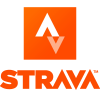 Termín: 31.12.2020Štart / Cieľ segmentu: Amfiteáter HumennéTRASA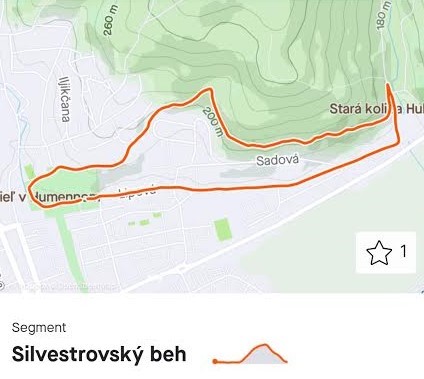 Dĺžka 5 km GPX na stiahnutie Trasa nie je vyznačená dočasným značením! Účastníkom výzvy odporúčame orientovať sa podľa .GPX súboru. Účastníci individuálnej športovej výzvy bežia na vlastné riziko!Názov segmentu:  Silvestrovský behOdkaz na segment:www.strava.com/segments/26712322KATEGÓRIEMuži A – od 18 do 39 rokov (Slovensko)Muži B – od 40 do 49 rokov (Slovensko)Muži C – od 50 do 59 rokov (Slovensko)Muži D – nad 60 rokov (Slovensko)Ženy E – od 18 do 39 rokov (Slovensko)Ženy F – od 40 do 49 rokov (Slovensko)   Ženy G – od 50 do 59 rokov (Slovensko)Ženy H – nad 60 rokov (Slovensko)Juniori –    od 15 do 18 rokov (Slovensko)Juniorky – od 15 do 18 rokov (Slovensko)Žiaci –       od 12 do 15 rokov (Slovensko)Žiačky –    od 12 do 15 rokov (Slovensko)Dobrovoľné štartovné  bude poskytnuté na rozbeh činnosti Cykloklubu Humenné, ktorý sa tiež podieľa na tomto preteku.Názov príjemcu: Igor ŠtefanIBAN : SK8575000000004002658605Do poznámky :  Meno,Priezvisko, Usporiadatelia: Cykloklub Humenné, KPZ Humenné,                                                Bežecký klub HumennéHlavný sponzor:  Mesto Humenné, 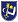  sponzori : VK Trade, Diamír He,  GVP Humenné, Havrila ŠtefanVYHODNOTENIE4. januára 2021  na stránke  https://racetime.sk/Vyhodnotení budú 3 najrýchlejší bežci podľa  „LEADERBOARD“, ktorý splnia všetky podmienky:–         Zabehnú celý segment  Silvestrovský beh–      Segment zabehnú v termíne   31.decembra 2020 –      Na štarte si urobiť 1 selfie fotku s plagátom umiestneným na budove amfiteátra, ktoré            uverejnia vo svojej aktivite v aplikácií STRAVACENYCeny pre 3 najrýchlejších bežcov podľa  „LEADERBOARD“, ktorý splnia všetky uvedené podmienky.1. CENA: POUKÁŽKA v hodnote 30 eur od firmy   INTERSPORT Humenné2. CENA: POUKÁŽKA v hodnote 25 eur od firmy  DIAMIR ŚPORT Humenné3. CENA: POUKÁŽKA v hodnote 20 eur od firmy  DIAMIR ŠPORT HumennéCeny si treba vyzdvihnúť do 31.1.2021Vláda Slovenskej republiky vyhlásila v súvislosti s rizikom šírenia nového koronavírusu na celom území krajiny STAV NÚDZE.Úrad verejného zdravotníctva Slovenskej republiky (ďalej len „ÚVZ SR“)Úrad verejného zdravotníctva Slovenskej republiky dňa 23. 03. 2020 vydal opatrenie číslo OLP/2731/2020 o pri ohrození verejného zdravia podľa § 48 ods. 4 písm. d) zákona č. 355/2007 Z. z. o ochrane, podpore a rozvoji verejného zdravia a o zmene a doplnení niektorých zákonov v platnom znení, ktorým ZAKAZUJE všetkým fyzickým osobám, fyzickým osobám – podnikateľom a právnickým osobám zákaz organizovať a usporadúvať hromadné podujatia športovej, kultúrnej, spoločenskej či inej povahy v termíne od 24.03.2020 do odvolania.                                   Ministerstvo v súvislosti s vyššie uvedeným rozhodnutím ÚVZ SR:
– ZAKAZUJE organizovať alebo usporadúvať akúkoľvek súťaž podľa § 3 písm. g) zákona o športe,
– NEODPORÚČA vykonávať športovú činnosť podľa § 3 písm. a) zákona o športe, osobám za predpokladu, že nedodržujú vzdialenosť viac ako 2 metre od seba.Preto prosíme všetkých účastníkov individuálnej športovo orientačnej výzvy na segmente, aby dodržiavali nariadenia vlády a nezhromažďovali sa v skupinách, dodržiavali bezpečnú vzdialenosť medzi sebou a boli počas výzvy vybavený rúškami, rukavicami.